Publicado en   el 22/10/2015 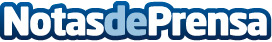 ESIC Sevilla se convierte en el epicentro del marketing digitalDatos de contacto:Nota de prensa publicada en: https://www.notasdeprensa.es/esic-sevilla-se-convierte-en-el-epicentro-del Categorias: Marketing Andalucia Emprendedores E-Commerce http://www.notasdeprensa.es